Versenykiírásbe light! Optimist Országos Bajnokság és nemzetközi verseny2017. Augusztus 21-25 SzabályokA versenyt „A Vitorlázás Versenyszabályai 2017-2020”-ban meghatározott szabályok szerint rendezik. Az MVSZ 2017. évre vonatkozó Versenyrendelkezései és Reklámszabályzata érvényesek.A P függelék a versenyen érvényes.Ha a nyelvek között ellentmondás van, úgy az angol nyelvű szöveg az irányadó. HirdetésekA hajók kötelezhetők, hogy a rendező szervezet által választott és biztosított hirdetést megjelenítsék. Ha ezt a szabályt megsértik, a World Sailing 20.9.2. rendelkezése alkalmazandó. [DP] Jogosultság és nevezésA versenyen az Optimist hajóosztály versenyzői indulhatnak. A jogosult hajók a VIHAR-on (https://vihar.hunsail.hu/) található űrlap beküldésével, valamint a nevezési díj banki átutalásával (Tihanyi Hajós Egylet, Raiffeisen bank: 12010154-00102998-00100008), vagy a regisztrációkor a THE klubházában található versenyirodán készpénzes befizetéssel nevezhetnek a regisztráció végéig. Késői nevezések csak a rendezőség jóváhagyásával kerülhetnek elfogadásra. Aki a regisztráció kezdete előtt nem nevez a VIHARon keresztül, emelt nevezési díjat fizet. Nevezési díj10000 Ft/fő.12000 Ft/fő késői nevezési díj. Kvalifikációs és Döntő futamokA verseny kvalifikációs és döntő futamokból fog állni, melynek részleteit a versenyutasításban közli a rendezőség.VersenyprogramA verseny 12 futamra tervezett. Egy nap egy osztálynak maximum 4 futam rendezhető. Augusztus 25-én az utolsó lehetséges figyelmeztető jelzés időpontja 16:00. FelmérésRegisztrációkor minden hajónak be kell mutatnia az érvényes felmérési bizonylatát és biztosítását. A vitorlákat a regisztrációkor be kell mutatni rajtszám és felmérési pecsét és gomb ellenőrzésére. A vitorlák hivatalos felmérésére a helyszínen nem lesz lehetőség. Versenyutasítás a regisztrációkor lesz elérhető a versenyirodán, továbbá az esemény facebook oldalán és a www.thesail.hu oldalon. Versenypályák helyszíne a Tihanyi-félsziget keleti vagy nyugati oldalán található vízterület, amelyet a rendezőség a part elhagyásakor jelez.Értékelés4 futam szükséges a versenysorozat érvényességéhez. Ha kevesebb, mint 5 futamot fejeztek be, a hajó végső pontszáma az összes futam pontszámainak összege. Ha a befejezett futamok száma 5 és 8 közötti, egy hajó végső pontszáma a legrosszabb pontja nélkül számított összes futam pontszámainak összege. Ha 9  vagy több futamot fejeztek be, egy hajó végső pontszáma a két legrosszabb pontja nélkül számított összes futam pontszámainak összege. Kísérő motorosok Az edző- és kísérőmotorosokat nevezésnél regisztrálni kell, megadva a motoros típusát, színét és lajstromszámát. Edzői értekezlet minden nap a napi első futam figyelmeztető jelzése előtt másfél órával, kivéve a verseny első napját, ahol 12.00-kor lesz. Hajók tárolásaA hajókat, amikor a kikötőben vannak, a kijelölt helyükön kell tárolni. RádiókapcsolatVészhelyzetet kivéve egy hajó sem adhat le vagy vehet olyan rádióadást, amely nem érhető el minden hajó számára. Ez a megkötés a mobiltelefonokra is érvényes. Média jogokA versenyen való részvétellel a résztvevők automatikusan hozzájárulnak ahhoz, hogy a rendezőség vagy a verseny támogatói bármilyen kép és/vagy hanganyagot rögzítsenek a verseny ideje alatt és azt bármilyen célra felhasználhatják és bemutathatják. Ide tartoznak a drónnal készített felvételek is. Bármilyen drónnal kapcsolatos esemény nem képezheti orvoslat alapját. DíjakA következő helyezettek kerülnek díjazásra: Abszolút 1-10.Ifjúsági országos bajnoki 1-6.Serdülő országos bajnoki 1-6.Lány országos bajnoki 1-6.A rendezőség ezeken felül más díjakat is kioszthat. Felelősség kizárásaA versenyzők kizárólag saját felelősségükre vesznek részt a versenyen. Lásd a 4. szabályt, Döntés a versenyen való részvételről. A versenyt rendező szervezet semmiféle felelősséget nem vállal anyagi károkért, személyi sérülésekért vagy halálesetért, ami a versenyhez kapcsolódóan, azt megelőzően, annak során, vagy azt követően következik be. BiztosításMinden részvevő hajónak rendelkeznie kell érvényes felelősségbiztosítással, amely esetenként legalább 5.000.000 HUF összegig, vagy ennek megfelelő értékig biztosítson fedezetet. További információkért kérjük, vegye fel a kapcsolatot a rendezőséggel: andi.rutai@thesail.hu . Jó szelet!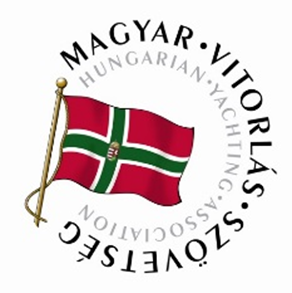 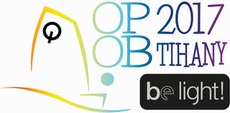 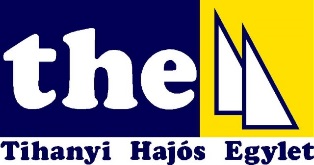 DátumidőAugusztus 2012:00-20:00RegisztrációAugusztus 219:00-10:0012:0014:00RegisztrációMegnyitó és Kormányosi értekezlet1. futam figyelmeztető jelzésének tervezett időpontja, további futamok ráindítássalAugusztus 22-2510.00Napi első futam figyelmeztető jelzése